CHARTER REVISION COMMISSION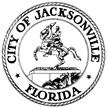            Urban Services District SubcommitteeAnn-Marie Knight, ChairAGENDANovember 15, 20199:00 a.m. to 11:00 a.m.  Call to Order-Quorum was not metComm. Denton-Excused AbsenceComm. Mills-Excused AbsenceComm. Knight-via polycom callApproval of 11.8.19 meeting minutes-unable to approve due to lack of quorumSpeakers-Devin Thompson, Economic Dev. Officer. DirectorPaul Tutweiler,CEO, NW JaxComm. Dev. Corp.Chris Hand, P.A.4. Other Business5. Public Comment (As time allows)6. Adjourn Committee Goal:  Through an assessment of historical and current facts and data, our goal is to consider relevant information to aide in possible recommendations (1) for an establishment of an Urban Core Investment Authority and (2) to addressing unfilled promises of consolidationNovember Meetings theme:  Historical facts gatheringAttachments:  (1) 